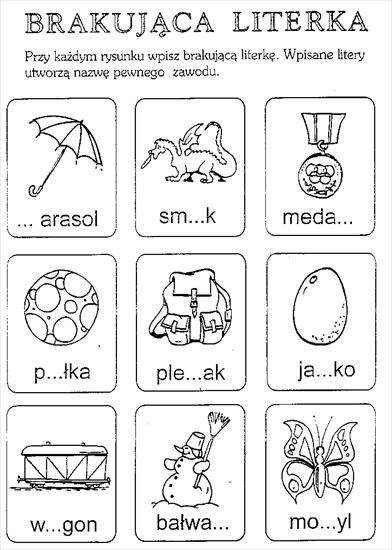 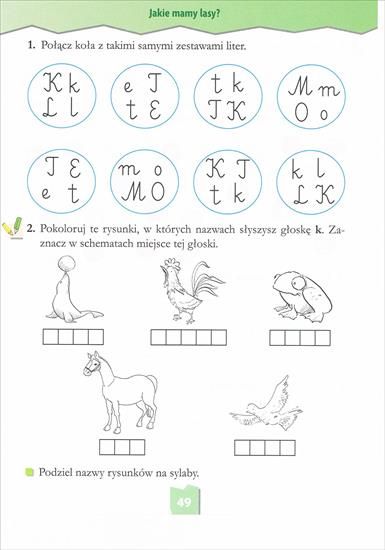 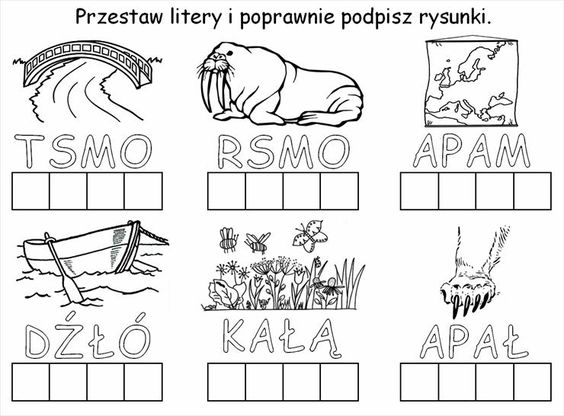 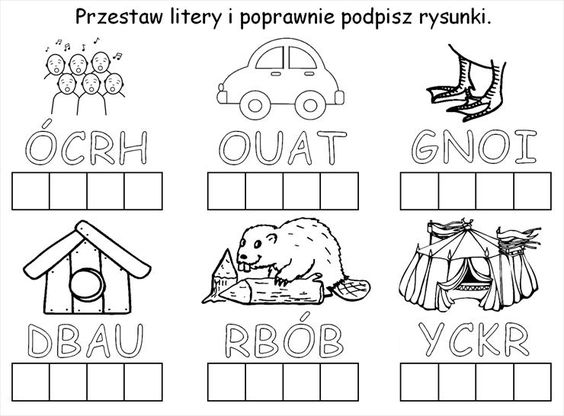 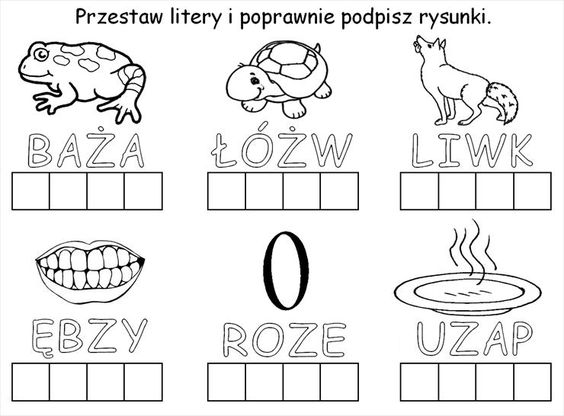 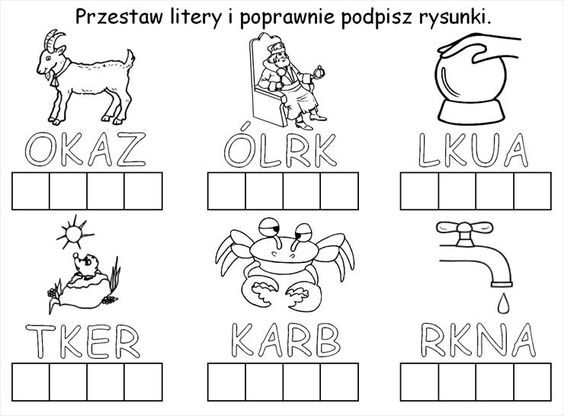 Proszę o połączenie kolorową kredką „literkowych koralików”, w taki sposób, by powstały imiona                           z ramek.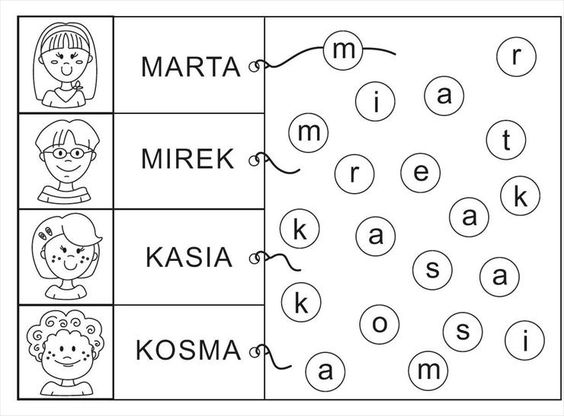 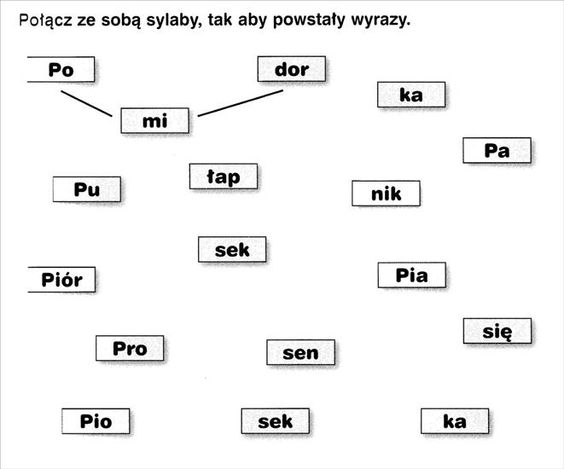 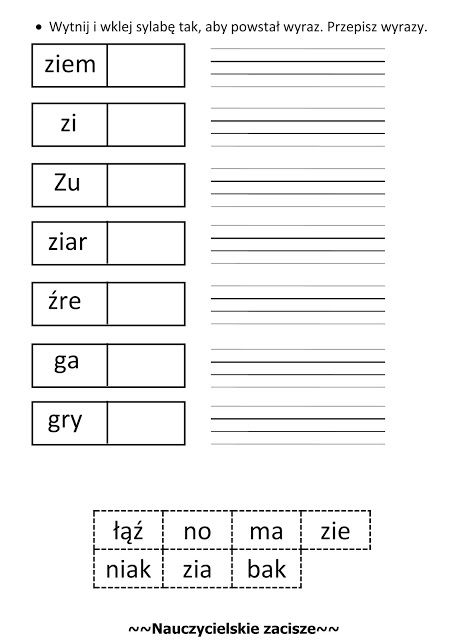 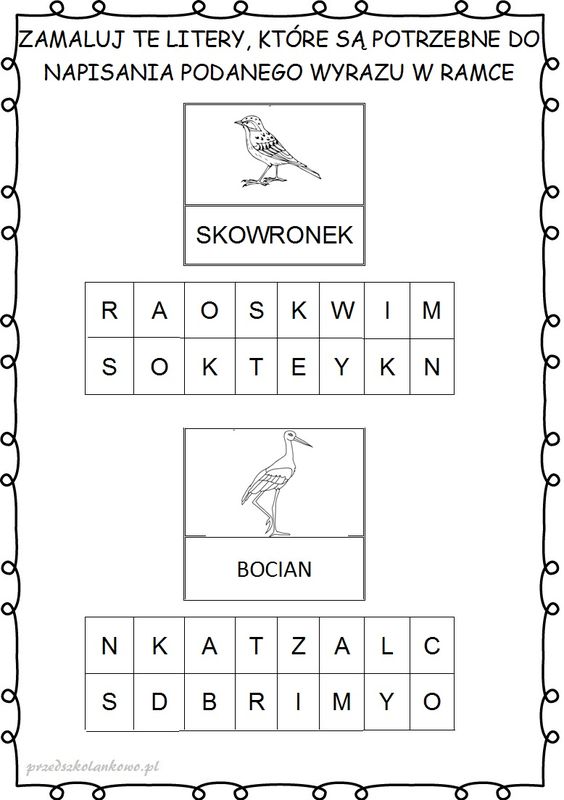 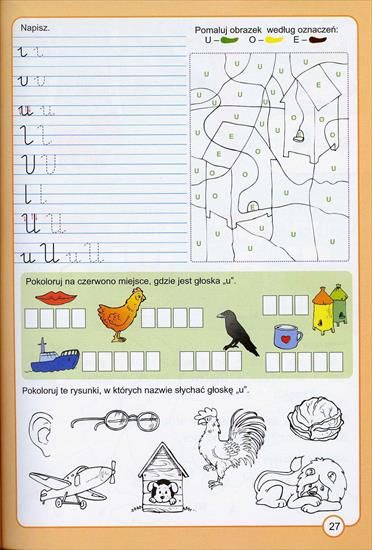 *Zadanie dla MISTRZÓW CZYTANIA 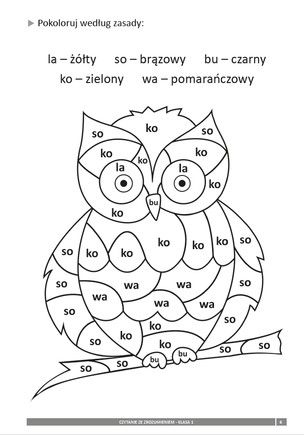 